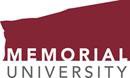 PATHWAY and Pathway Scholarship (SCWK 6417)Student Evaluation (PW4)Please complete and submit the Student Evaluation of the MSW Pathway and Pathway Scholarship as soon as possible after completing all the requirements for MSW Pathway Scholarship. Your evaluation is to be sent to both your faculty mentor and to Ivy Burt, MSW Student Services Coordinator (iburt@mun.ca).Date of Completion of Pathway Scholarship: Fall / Winter / Spring 20_Title of Pathway Scholarship:  		Mentor:  												Please evaluate PATHWAY and Pathway Scholarship in terms of the following:Comments about PATHWAY/Pathway Scholarship program: Can you list three or four professional areas that you feel have improved through PATHWAY and Pathway Scholarship?Comments about the PATHWAY/Pathway Scholarship experience:Comments about the Mentorship Experience:4.  What are the positive aspects of your PATHWAY and Pathway Scholarship? 5.  What, if any, were negative aspects of MSW PATHWAY & Pathway Scholarship? 6.  Do you have recommendations regarding PATHWAY and Pathway Scholarship? 7.   Overall, how would you rate your PATHWAY and Pathway Scholarship experience?	___ greatly exceeded my expectations	___ somewhat exceeded my expectations	___ met my expectations	___ somewhat fell below my expectations	___ greatly fell below my expectations8.  Any other comments:Memorial University protects your privacy and maintains the confidentiality of your personal information. The information requested in this form is collected under the general authority of Memorial University Act (RSNL 1990, Chapter M-7) and is required for facilitating your Pathway Scholarship, academic administration, and MSW program planning. Questions about this collection and use of personal information may be directed to Ivy Burt, MSW Student Services Coordinator, at iburt@mun.ca1. The Pathway/ Pathway Scholarship programCompletely agreeSomewhat agreeNot sureSomewhat disagreeStrongly disagreeObjectives, process, and expectations of Pathway and Pathway Scholarship were clear.Procedures for completing the Learning Contract and other forms were clear.I understood the purpose of Pathway & Pathway Scholarship.I was able to complete my identified Pathway activities within the specified time frame.2. Pathway & Pathway Scholarship provided opportunities to:Completely agreeSomewhat agreeNot sureSomewhat disagreeStrongly disagreeIncrease my professional knowledge and skills.Complete a project that interested me.Complete a project that fit my area of professional interests.Achieve the learning goals and objectives specified in my Learning Contract.Apply what I learned in the MSW program to social work practice.Integrate course content.Apply social work values.3. The Mentorship ExperienceCompletely agreeSomewhat agreeNot sureSomewhat disagreeStrongly disagreeTthe amount of meetings per semester was sufficient to advance in my project.An atmosphere conducive to scholarly discussion was demonstrated during meetings.Expectations were clear and consistent.I received regular feedback on my project.